Verlauf eines Aktionspotentials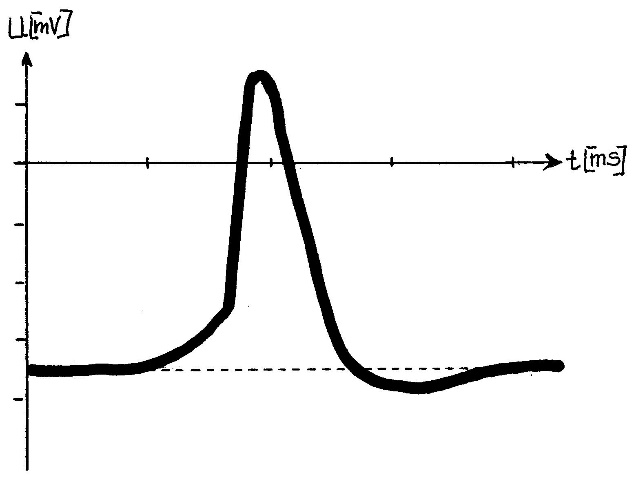 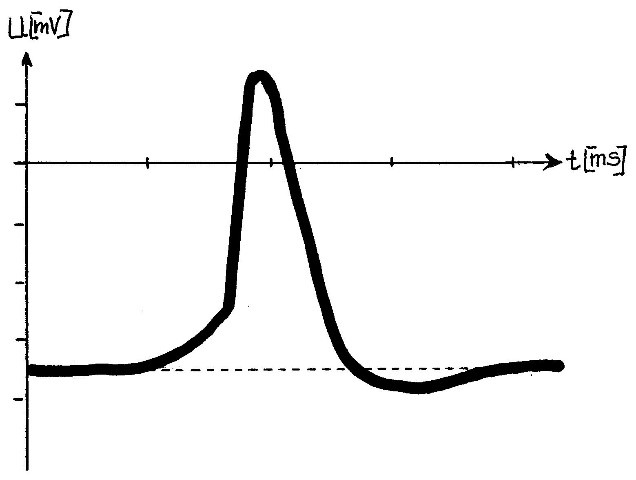 Beschreiben Sie den Verlauf des abgebildeten Aktionspotentials.Beschriften Sie die einzelnen Ab-schnitte mit den Fachbegriffen:Schwellenwert, Ruhepotential, Repolarisierung, Depolarisierung (langsam / schnell), HyperpolarisierungHinweis: Der Begriff „Potential“ wird in der Biologie nicht immer im gleichen Sinn verwendet. Während „Ruhepotential“ einem konstanten Wert des Membranpotentials entspricht, bedeutet „Aktionspotential“ den oben dargestellten Verlauf des Membranpotentials, also dessen Veränderung mit der Zeit.Hinweise für die Lehrkraft:Nachdem die Schüler das Phänomen Aktionspotential bereits kennengelernt haben, können sie dieses Arbeitsblatt selbständig bearbeiten.Lösung: nebenstehendRuhepotential bei –70 mVSchwellenwert bei –50 mVSpitze des Aktionspotentials bei +30 mVSobald der Schwellenwert (hier: ca. –50 mV) überschritten wird, erfolgt eine sehr schnelle Depolarisierung.